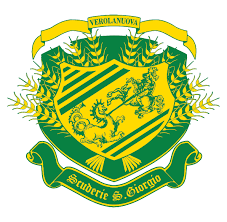 CSCUDERIE SAN GIORGIO SSD SRL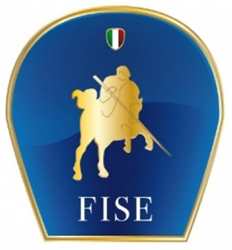 CASCINA SAN GIORGIO 1025028 - VEROLANUOVA BSCodice aziendale: 195BS094/524 AGOSTO 2022COMPLETO PROMO REGIONALE CAT. WELCOME A, A/B, INVITORiprese DressageOrariINVITO - E 80 ed. 2006 rev. 202208:30WELCOME A/B - SEZIONE PONY - E 50 ed. 2006 rev. 202209:45WELCOME A/B - SEZIONE CAVALLI - E 50 ed. 2006 rev. 202210:45WELCOME A (SENZA PROVA DI SALTO OSTACOLI) - Invito al Completo11:00Salto OstacoliOrariINVITO 10:30:00WELCOME A/B - SEZIONE PONY a seguireWELCOME A/B - SEZIONE CAVALLI a seguireCrossOrariWELCOME A (SENZA PROVA DI SALTO OSTACOLI) 12:30:00WELCOME A/B - SEZIONE PONY a seguireWELCOME A/B - SEZIONE CAVALLI a seguireINVITO a seguireAL TERMINE PREMIAZIONIAL TERMINE PREMIAZIONIInfo: Carolina Marenghi * mail carolinamarenghimail.com  ) 3336164554